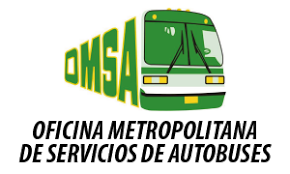 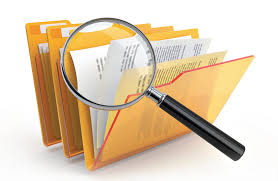 REGISTRO DE ACTIVIDADES Y LOGROS ALCANZADOS EN   LA OFICINA DE LIBRE ACCESO A LA INFORMACION PÚBLICA DE LA OFICINA METROPOLITANA DE SERVICIOS DE AUTBUSES  (OMSA) DESDE ABRIL DEL 2017 HASTA EL 31 JULIO DEL 2017.SOLICITUDES  REGISTRADAS  EN LA OFICINA LIBRE ACCESO ACCESO A LA INFORMACION PÚBLICA, DESDE EL 1 DE ABRIL HASTA JULIO DEL AÑO 2017:INFORMACIONES  SOLICITADAS Y REMITIDAS AL DEPARTAMENTO DE  OPERACIONES, FINACIERO Y TESORERIA.:INFORMACIONES SOLICITADAS Y REMITIDAS  A LA DIRECCION DE  RECURSOS HUMANOS:Información Clasificada“Actualmente no existen documentos bajo esta modalidad”SOLICITUDES:	ENTREGADAS: 37	PENDIENTES: 01Los solicitantes no han retirado sus informaciones habiendo sido notificados dentro de los plazos establecidos en la Ley 200-04RECHAZADAS: 0	TOTAL:  38			SOLICITUDES REGISTRADAS:ABRIL:12MAYO:10JUNIO:07JULIO:09TOTAL: 38DEPARTAMENTOS REGISTRADOS CON REMISION DE SOLICITUDES :Departamento de Operaciones :19ESTADISTICAS: 05RECURSOS HUMANOS: 04Financieros: 03TESORERIA: 07GRUPOS SOCIALES SOLICITANTES:ESTUDIANTES UNIVERSITARIOS: 26PROFESIONALES: 04ABOGADO REPRESENTANTE: 07CIUDADANOS  EXTRANJEROS: 01EMPRESAS PRIVADAS: 0.00ENTIDADES PUBLICAS: 0ENTIDADES NO GUBERNAMENTALES: 0LLAMADAS TELEFONICAS REGISTRADAS 32DENUNCIAS REGISTRADAS EN LA PLATAFORMA 311-GOB:0No. SOLICITUD	MESINFORMACION SOLICITADATIEMPO DE ENTREGAFORMATORef.026Abril“Ruta del Gran Santo Domingo Y Santiago,  paradas y  corredores  y Mapa de Ruta de la OMSA  10 días ImpresodigitalRef.027 Mayo“Declaraciones Juradas y Presupuesto del año”14 días Impreso Ref.028 Junio“Plan estratégico de OMSA”14 días Impreso Ref.022Junio“Recaudaciones Histórica año 2016”    EntregadaImpreso DigitalRef.029Julio“Recaudaciones Histórica Julio 2017”PENDIENTE( En espera de que el ciudadano retire la información)Impreso